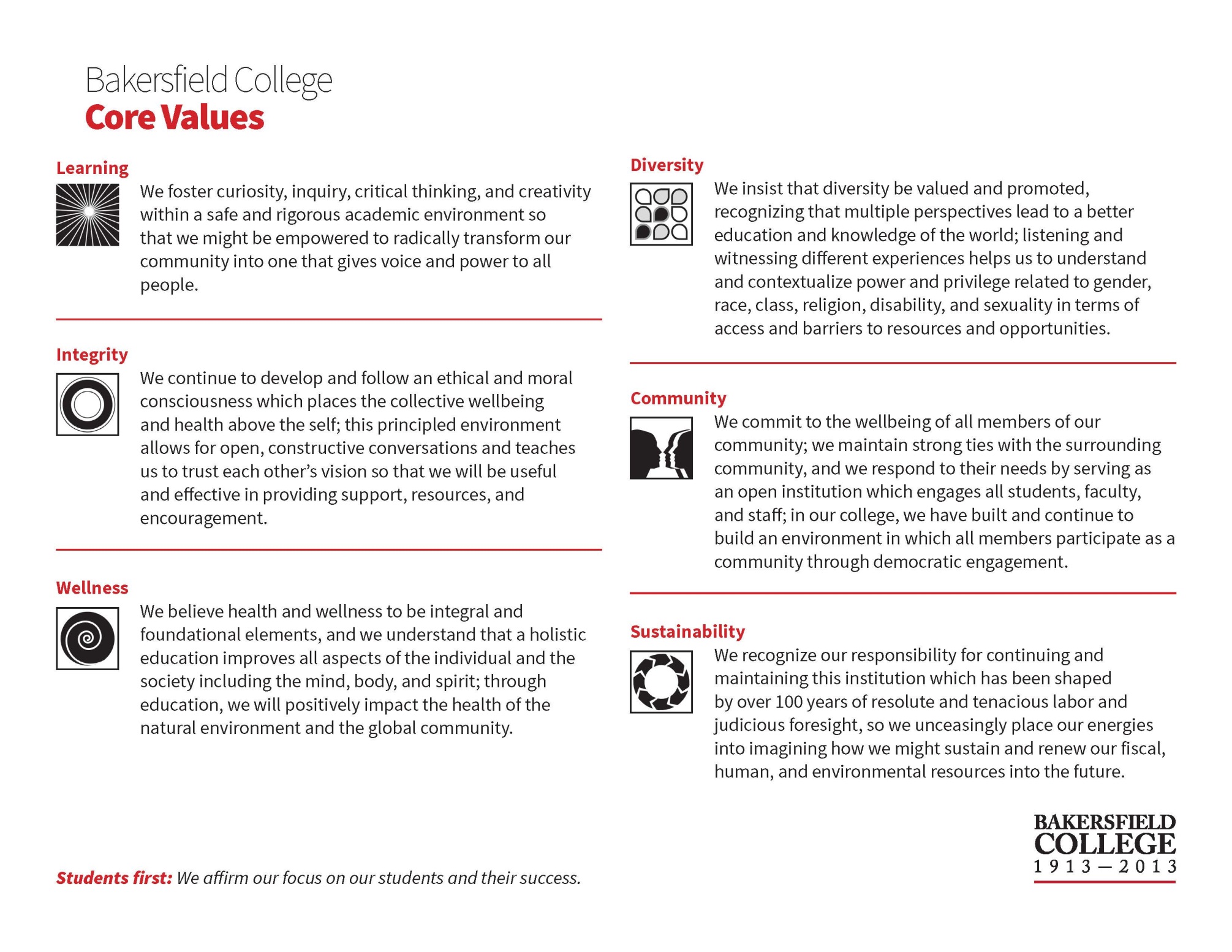 ADMINISTRATIVE COUNCIL MEETINGMONDAY, April 8, 20192:00pm - 4:00pmLevan CenterA G E N D AFacilitator:  Liz RozellNext Regular Meeting:   May 13, 2019Review of the AgendaReview of the AgendaReview of the AgendaReview of the AgendaReview of the Agenda1.Welcome and Opening RemarksRozellInformation10 min2. IT SecuritySteven AlexanderPresentation20 min3.Student EmploymentCordova & BaltazarPresentation15 min4.Access vs. Accommodation GoldsteinPresentation20 min5.2019-20 Budget Projection – SCFF UpdateGiacominiPresentation15 min6.2018-19 Year End Closing ProcessGiacominiPresentation10 min7.Appropriate Use of FundsGiacominiPresentation10 minDates to Note: April 9,11am: Professional Etiquette Lunch & Learn – Levan CenterApril 9, 1pm: BC Art Student Exhibition - Wylie and May Louise Jones GalleryApril 9, Men’s Tennis at SoCal Team RegionalsApril 9, 3pm: Men’s Baseball vs LA PierceApril 10, 12:30pm: Gadfly Cafe: Secularism, Nihilism, and the Need to Believe – Levan CenterApril 10, 10am: Grad Fair 2019 – BC BookstoreApril 11, 10am: Industrial Technology and Transportation Career Expo – Huddle Lawn CourtyardApril 11, 7:30pm: All in the Timing – Black Box TheatreApril 11, 2:30pm: Women’s Softball at Allen HancockApril 11, 3pm: Men’s Baseball vs LA ValleyApril 15, 4pm: Educate, Equip, Empower (E3) – L 215April 15 – 20: Spring BreakApril 16, 1pm: Men’s Baseball at ReedleyApril 16, 2:30pm: Women’s Softball at LA PierceApril 20, All Day: Women’s Swimming at WSC ChampionshipsApril 23, 5pm: EOP&S Pre-Commencement Celebration – Hodel’s Country DiningApril 23, 2:30pm: Men’s Baseball at LA MissionApril 23, 2:30pm: Women’s Softball vs MoorparkApril 24, 9am: Business Pathway Career Expo – CSS Lawn AreaApril 24, 6pm: Business Pathway Career Expo – Forum 101April 25, 7:30pm: Future of Space Exploration – MS 112April 26, 5:30pm: Honors Celebration – Outdoor Theatre April 26, 6pm: Valley Fever Symposium – FA 30April 26, 10am: Women’s Track & Field at WSC FinalsApril 26, 2pm: Men’s Baseball at LA PierceApril 27, 9am: Garden Fest – BCApril 29, 7:30pm: BC Jazz Spring Concert – Indoor TheatreMay 2, All Day: Women’s Swimming at CCCAA ChampionshipsMay 3, 6:30pm: Chicano/Latino Pre-Commencement Celebration – Outdoor TheatreMay 3, All Day: Men’s Swimming at CCCAA ChampionshipsMay 5, 4pm: Dream for Social Justice Concert – Outdoor TheatreMay 6, 7pm: Jazz Combos and Commercial Music Concert – Indoor TheatreMay 7, 1pm: BC Retirement Reception – Levan CenterMay 4 – 10: Final Exams May 10: End of Spring SemesterMay 10: CommencementMay 10: Lavender (LGBTIQA+) Pre-Commencement Celebration – Levinson Hall, Room 40May 10: Veterans Pre-Commencement Celebration – Levinson HallMay 11: Women’s Track & Field at SoCal FinalsMay 11: Men’s Track & Field at SoCal FinalsBC Events CalendarRenegade Athletics ScheduleDates to Note: April 9,11am: Professional Etiquette Lunch & Learn – Levan CenterApril 9, 1pm: BC Art Student Exhibition - Wylie and May Louise Jones GalleryApril 9, Men’s Tennis at SoCal Team RegionalsApril 9, 3pm: Men’s Baseball vs LA PierceApril 10, 12:30pm: Gadfly Cafe: Secularism, Nihilism, and the Need to Believe – Levan CenterApril 10, 10am: Grad Fair 2019 – BC BookstoreApril 11, 10am: Industrial Technology and Transportation Career Expo – Huddle Lawn CourtyardApril 11, 7:30pm: All in the Timing – Black Box TheatreApril 11, 2:30pm: Women’s Softball at Allen HancockApril 11, 3pm: Men’s Baseball vs LA ValleyApril 15, 4pm: Educate, Equip, Empower (E3) – L 215April 15 – 20: Spring BreakApril 16, 1pm: Men’s Baseball at ReedleyApril 16, 2:30pm: Women’s Softball at LA PierceApril 20, All Day: Women’s Swimming at WSC ChampionshipsApril 23, 5pm: EOP&S Pre-Commencement Celebration – Hodel’s Country DiningApril 23, 2:30pm: Men’s Baseball at LA MissionApril 23, 2:30pm: Women’s Softball vs MoorparkApril 24, 9am: Business Pathway Career Expo – CSS Lawn AreaApril 24, 6pm: Business Pathway Career Expo – Forum 101April 25, 7:30pm: Future of Space Exploration – MS 112April 26, 5:30pm: Honors Celebration – Outdoor Theatre April 26, 6pm: Valley Fever Symposium – FA 30April 26, 10am: Women’s Track & Field at WSC FinalsApril 26, 2pm: Men’s Baseball at LA PierceApril 27, 9am: Garden Fest – BCApril 29, 7:30pm: BC Jazz Spring Concert – Indoor TheatreMay 2, All Day: Women’s Swimming at CCCAA ChampionshipsMay 3, 6:30pm: Chicano/Latino Pre-Commencement Celebration – Outdoor TheatreMay 3, All Day: Men’s Swimming at CCCAA ChampionshipsMay 5, 4pm: Dream for Social Justice Concert – Outdoor TheatreMay 6, 7pm: Jazz Combos and Commercial Music Concert – Indoor TheatreMay 7, 1pm: BC Retirement Reception – Levan CenterMay 4 – 10: Final Exams May 10: End of Spring SemesterMay 10: CommencementMay 10: Lavender (LGBTIQA+) Pre-Commencement Celebration – Levinson Hall, Room 40May 10: Veterans Pre-Commencement Celebration – Levinson HallMay 11: Women’s Track & Field at SoCal FinalsMay 11: Men’s Track & Field at SoCal FinalsBC Events CalendarRenegade Athletics ScheduleDates to Note: April 9,11am: Professional Etiquette Lunch & Learn – Levan CenterApril 9, 1pm: BC Art Student Exhibition - Wylie and May Louise Jones GalleryApril 9, Men’s Tennis at SoCal Team RegionalsApril 9, 3pm: Men’s Baseball vs LA PierceApril 10, 12:30pm: Gadfly Cafe: Secularism, Nihilism, and the Need to Believe – Levan CenterApril 10, 10am: Grad Fair 2019 – BC BookstoreApril 11, 10am: Industrial Technology and Transportation Career Expo – Huddle Lawn CourtyardApril 11, 7:30pm: All in the Timing – Black Box TheatreApril 11, 2:30pm: Women’s Softball at Allen HancockApril 11, 3pm: Men’s Baseball vs LA ValleyApril 15, 4pm: Educate, Equip, Empower (E3) – L 215April 15 – 20: Spring BreakApril 16, 1pm: Men’s Baseball at ReedleyApril 16, 2:30pm: Women’s Softball at LA PierceApril 20, All Day: Women’s Swimming at WSC ChampionshipsApril 23, 5pm: EOP&S Pre-Commencement Celebration – Hodel’s Country DiningApril 23, 2:30pm: Men’s Baseball at LA MissionApril 23, 2:30pm: Women’s Softball vs MoorparkApril 24, 9am: Business Pathway Career Expo – CSS Lawn AreaApril 24, 6pm: Business Pathway Career Expo – Forum 101April 25, 7:30pm: Future of Space Exploration – MS 112April 26, 5:30pm: Honors Celebration – Outdoor Theatre April 26, 6pm: Valley Fever Symposium – FA 30April 26, 10am: Women’s Track & Field at WSC FinalsApril 26, 2pm: Men’s Baseball at LA PierceApril 27, 9am: Garden Fest – BCApril 29, 7:30pm: BC Jazz Spring Concert – Indoor TheatreMay 2, All Day: Women’s Swimming at CCCAA ChampionshipsMay 3, 6:30pm: Chicano/Latino Pre-Commencement Celebration – Outdoor TheatreMay 3, All Day: Men’s Swimming at CCCAA ChampionshipsMay 5, 4pm: Dream for Social Justice Concert – Outdoor TheatreMay 6, 7pm: Jazz Combos and Commercial Music Concert – Indoor TheatreMay 7, 1pm: BC Retirement Reception – Levan CenterMay 4 – 10: Final Exams May 10: End of Spring SemesterMay 10: CommencementMay 10: Lavender (LGBTIQA+) Pre-Commencement Celebration – Levinson Hall, Room 40May 10: Veterans Pre-Commencement Celebration – Levinson HallMay 11: Women’s Track & Field at SoCal FinalsMay 11: Men’s Track & Field at SoCal FinalsBC Events CalendarRenegade Athletics ScheduleDates to Note: April 9,11am: Professional Etiquette Lunch & Learn – Levan CenterApril 9, 1pm: BC Art Student Exhibition - Wylie and May Louise Jones GalleryApril 9, Men’s Tennis at SoCal Team RegionalsApril 9, 3pm: Men’s Baseball vs LA PierceApril 10, 12:30pm: Gadfly Cafe: Secularism, Nihilism, and the Need to Believe – Levan CenterApril 10, 10am: Grad Fair 2019 – BC BookstoreApril 11, 10am: Industrial Technology and Transportation Career Expo – Huddle Lawn CourtyardApril 11, 7:30pm: All in the Timing – Black Box TheatreApril 11, 2:30pm: Women’s Softball at Allen HancockApril 11, 3pm: Men’s Baseball vs LA ValleyApril 15, 4pm: Educate, Equip, Empower (E3) – L 215April 15 – 20: Spring BreakApril 16, 1pm: Men’s Baseball at ReedleyApril 16, 2:30pm: Women’s Softball at LA PierceApril 20, All Day: Women’s Swimming at WSC ChampionshipsApril 23, 5pm: EOP&S Pre-Commencement Celebration – Hodel’s Country DiningApril 23, 2:30pm: Men’s Baseball at LA MissionApril 23, 2:30pm: Women’s Softball vs MoorparkApril 24, 9am: Business Pathway Career Expo – CSS Lawn AreaApril 24, 6pm: Business Pathway Career Expo – Forum 101April 25, 7:30pm: Future of Space Exploration – MS 112April 26, 5:30pm: Honors Celebration – Outdoor Theatre April 26, 6pm: Valley Fever Symposium – FA 30April 26, 10am: Women’s Track & Field at WSC FinalsApril 26, 2pm: Men’s Baseball at LA PierceApril 27, 9am: Garden Fest – BCApril 29, 7:30pm: BC Jazz Spring Concert – Indoor TheatreMay 2, All Day: Women’s Swimming at CCCAA ChampionshipsMay 3, 6:30pm: Chicano/Latino Pre-Commencement Celebration – Outdoor TheatreMay 3, All Day: Men’s Swimming at CCCAA ChampionshipsMay 5, 4pm: Dream for Social Justice Concert – Outdoor TheatreMay 6, 7pm: Jazz Combos and Commercial Music Concert – Indoor TheatreMay 7, 1pm: BC Retirement Reception – Levan CenterMay 4 – 10: Final Exams May 10: End of Spring SemesterMay 10: CommencementMay 10: Lavender (LGBTIQA+) Pre-Commencement Celebration – Levinson Hall, Room 40May 10: Veterans Pre-Commencement Celebration – Levinson HallMay 11: Women’s Track & Field at SoCal FinalsMay 11: Men’s Track & Field at SoCal FinalsBC Events CalendarRenegade Athletics ScheduleDates to Note: April 9,11am: Professional Etiquette Lunch & Learn – Levan CenterApril 9, 1pm: BC Art Student Exhibition - Wylie and May Louise Jones GalleryApril 9, Men’s Tennis at SoCal Team RegionalsApril 9, 3pm: Men’s Baseball vs LA PierceApril 10, 12:30pm: Gadfly Cafe: Secularism, Nihilism, and the Need to Believe – Levan CenterApril 10, 10am: Grad Fair 2019 – BC BookstoreApril 11, 10am: Industrial Technology and Transportation Career Expo – Huddle Lawn CourtyardApril 11, 7:30pm: All in the Timing – Black Box TheatreApril 11, 2:30pm: Women’s Softball at Allen HancockApril 11, 3pm: Men’s Baseball vs LA ValleyApril 15, 4pm: Educate, Equip, Empower (E3) – L 215April 15 – 20: Spring BreakApril 16, 1pm: Men’s Baseball at ReedleyApril 16, 2:30pm: Women’s Softball at LA PierceApril 20, All Day: Women’s Swimming at WSC ChampionshipsApril 23, 5pm: EOP&S Pre-Commencement Celebration – Hodel’s Country DiningApril 23, 2:30pm: Men’s Baseball at LA MissionApril 23, 2:30pm: Women’s Softball vs MoorparkApril 24, 9am: Business Pathway Career Expo – CSS Lawn AreaApril 24, 6pm: Business Pathway Career Expo – Forum 101April 25, 7:30pm: Future of Space Exploration – MS 112April 26, 5:30pm: Honors Celebration – Outdoor Theatre April 26, 6pm: Valley Fever Symposium – FA 30April 26, 10am: Women’s Track & Field at WSC FinalsApril 26, 2pm: Men’s Baseball at LA PierceApril 27, 9am: Garden Fest – BCApril 29, 7:30pm: BC Jazz Spring Concert – Indoor TheatreMay 2, All Day: Women’s Swimming at CCCAA ChampionshipsMay 3, 6:30pm: Chicano/Latino Pre-Commencement Celebration – Outdoor TheatreMay 3, All Day: Men’s Swimming at CCCAA ChampionshipsMay 5, 4pm: Dream for Social Justice Concert – Outdoor TheatreMay 6, 7pm: Jazz Combos and Commercial Music Concert – Indoor TheatreMay 7, 1pm: BC Retirement Reception – Levan CenterMay 4 – 10: Final Exams May 10: End of Spring SemesterMay 10: CommencementMay 10: Lavender (LGBTIQA+) Pre-Commencement Celebration – Levinson Hall, Room 40May 10: Veterans Pre-Commencement Celebration – Levinson HallMay 11: Women’s Track & Field at SoCal FinalsMay 11: Men’s Track & Field at SoCal FinalsBC Events CalendarRenegade Athletics Schedule